แบบฝึกบทอ่านการจัดการเรียนการสอนการอ่านเข้าใจ คิดวิเคราะห์ และเขียนสื่อความ ตามแนวทางการประเมินผลนักเรียนร่วมกับนานาชาติ (PISA)เรื่อง มีดอกไม้ทุกวัน ระดับชั้นประถมศึกษาปีที่ ๒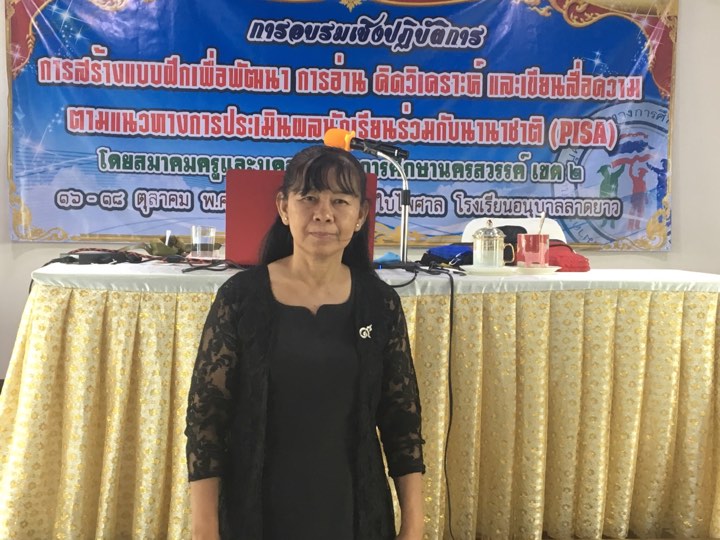 นางวาริฉัตร  พิลึกตำแหน่ง ครู คศ.3   โรงเรียนอนุบาลลาดยาวอำเภอลาดยาว  จังหวัดนครสวรรค์สำนักงานเขตพื้นที่การศึกษาประถมศึกษานครสวรรค์ เขต ๒แบบฝึกที่ ๑สมรรถนะการเข้าถึงและค้นคืนสาระเวลา     ๓๐  นาที                                                                 คะแนนเต็ม  ๑๐ คะแนน  อ่านถ้อยความต่อไปนี้แล้วตอบคำถามข้อ ๑ – ๖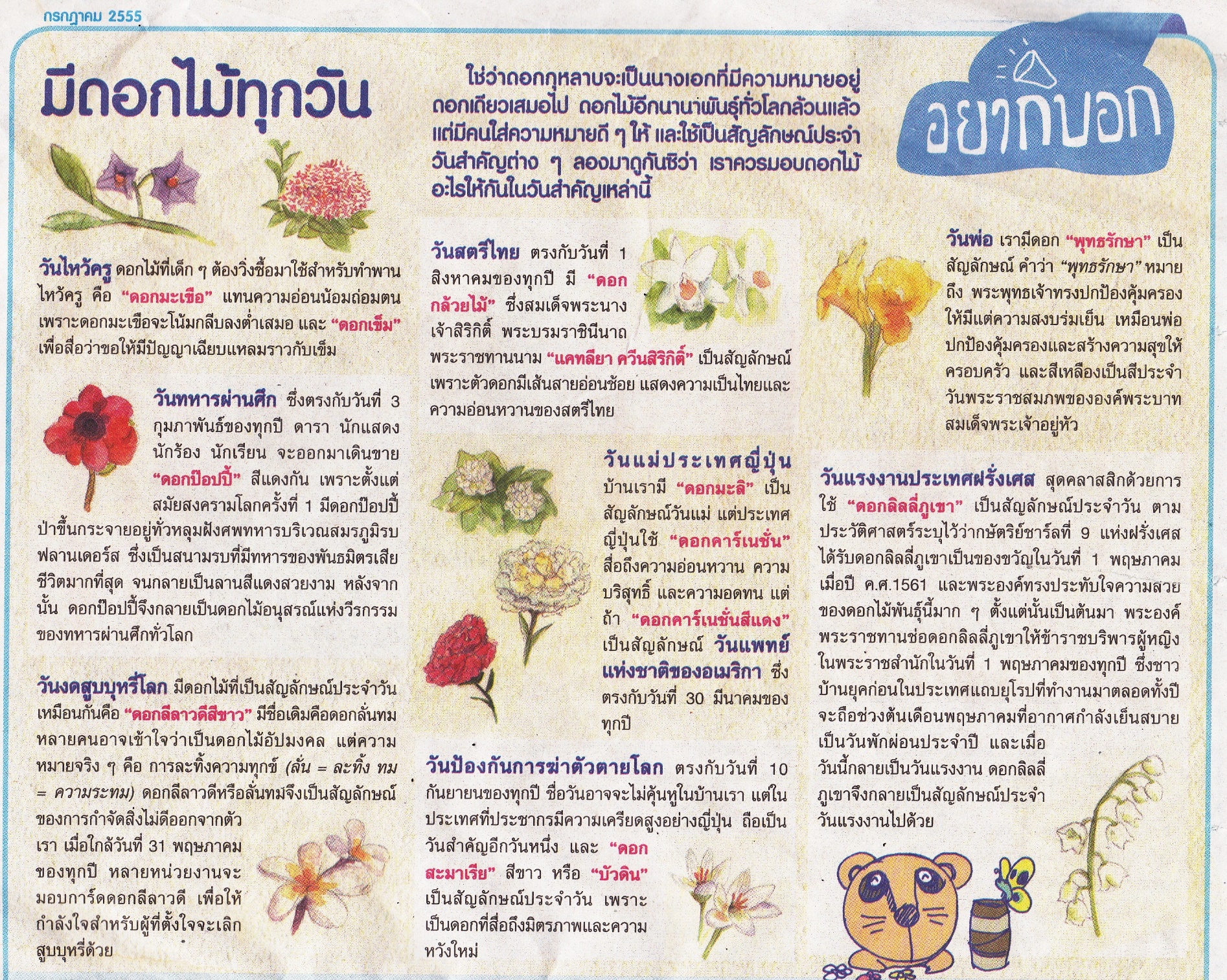 ที่มา :  “มีดอกไม้ทุกวัน : ซุกสุข,” เดลินิวส์, ( กรกฎาคม, ๒๕๕๕ ), หน้า ๔.คำถามที่ ๑   				                                                            			  ๑ คะแนน                 ดอกพุทธรักษาสื่อความหมายเกี่ยวกับเรื่องใด                    	๑. การมีปัญญาเฉียบแหลม 						๒. การกำจัดสิ่งไม่ดีออกจากตัว		๓.  พระพุทธเจ้าทรงคุ้มครองให้มีความสงบร่มเย็น		๔.  แสดงความเป็นไทยและความอ่อนหวานของสตรีไทยคำถามที่ ๒   						                      	     	                        ๑  คะแนน                เหตุใดจึงใช้ดอกไม้แทนสัญลักษณ์แทนวันสำคัญต่างๆ  ๑.  เพราะง่ายต่อการจดจำ						  ๒.  เพราะในชีวิตประจำวันคนเราชอบดอกไม้                                                                   		              ๓.  เพราะดอกไม้มีความหมายคุณค่าเหมือนกัน		  ๔.  เพราะดอกไม้แต่ละชนิดมีความหมายสัมพันธ์กับวันสำคัญคำถามที่ ๓                                                                                          	      		             ๓  คะแนนจากถ้อยความข้างต้น  ข้อความต่อไปนี้ เป็นความจริง หรือ ไม่เป็นความจริง             ข้อความ เป็นความจริง        จงเขียนเครื่องหมาย  X     ในช่อง  “ใช่”ข้อความ ไม่เป็นความจริง     จงเขียนเครื่องหมาย  X     ในช่อง  “ไม่ใช่” คำถามที่  ๔                      		                                                      		   ๓ คะแนน               จากข้อความต่อไปนี้  ให้นักเรียนใช้ข้อมูลจากเนื้อเรื่องสนับสนุนคำตอบคำถามที่ ๕                                                                                               			   ๑ คะแนน      	ให้นักเรียนบอกเหตุผล   โดยใช้ข้อมูลจากเนื้อเรื่องสนับสนุนคำตอบ              เพราะเหตุใดจึงใช้ดอกลีลาวดีสีขาวเป็นสัญลักษณ์แทนวันงดสูบบุหรี่โลกคำถามที่ ๖                                                                                           				   ๑ คะแนน  	     	ให้นักเรียนบอกเหตุผล  โดยใช้ข้อมูลจากเนื้อเรื่องสนับสนุนคำตอบเหตุใดจึงใช้ดอกป๊อบปี้เป็นสัญลักษณ์แทนวันทหารผ่านศึกแบบฝึกที่ ๒สมรรถนะการบูรณาการและตีความเวลา     ๓๐  นาที                                                                             คะแนนเต็ม  ๑๐ คะแนน  อ่านถ้อยความต่อไปนี้แล้วตอบคำถามข้อ ๑ – ๖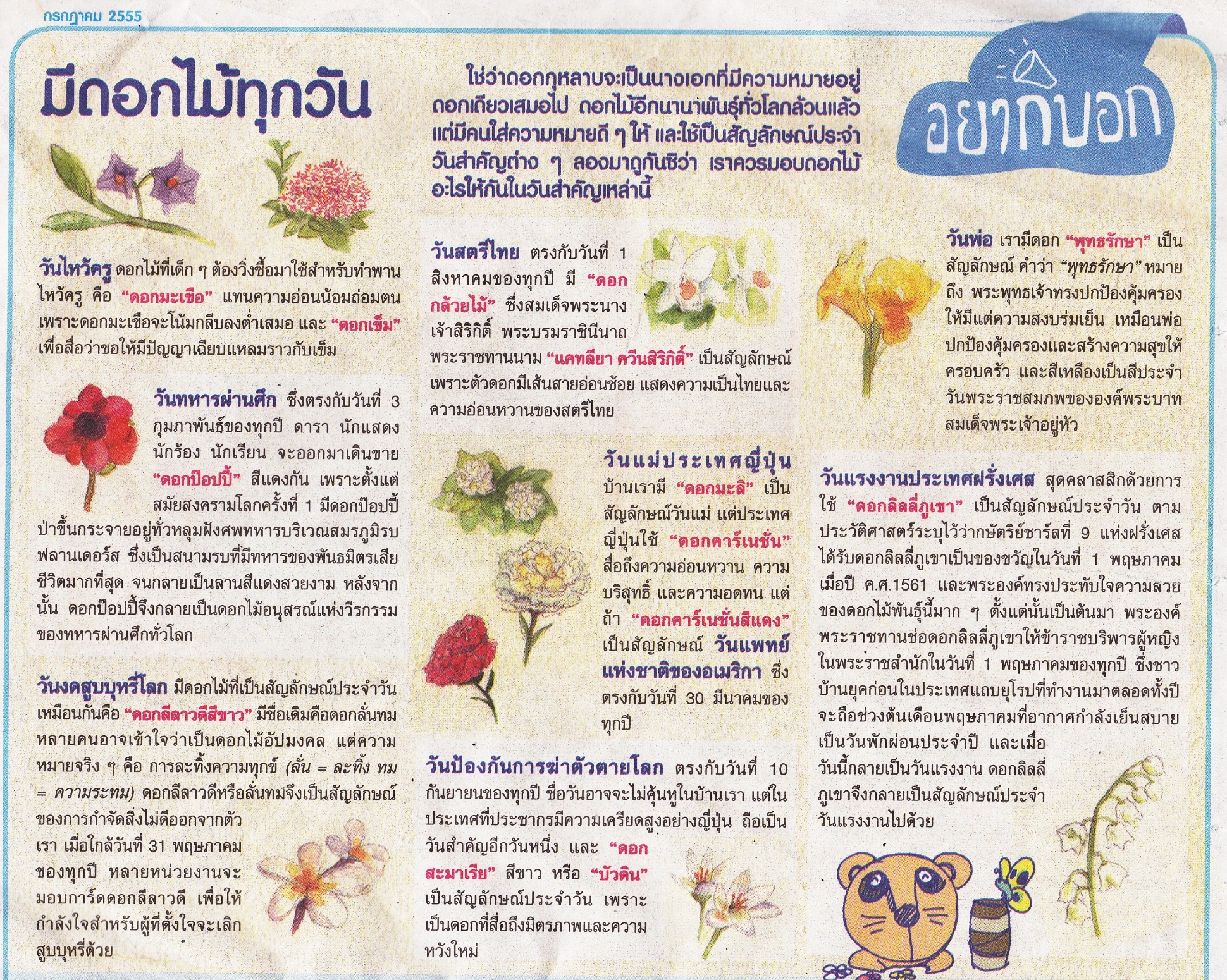 ที่มา :  “มีดอกไม้ทุกวัน : ซุกสุข,” เดลินิวส์, ( กรกฎาคม, ๒๕๕๕ ), หน้า ๔.คำถามที่ ๑   				                                                            			  ๑ คะแนน                  เหตุใดจึงนำดอกสะมาเรียมาเป็นสัญลักษณ์ประจำวันบ้องกันการฆ่าตัวตายโลกเพื่อให้กำลังใจผู้ที่ตั้งใจจะทำสิ่งใดสิ่งหนึ่งเพื่อเป็นอนุสรณ์แห่งวีรกรรมของผู้ทำความดีเพราะตั้งใจสื่อถึงมิตรภาพและความหวังใหม่ดังความหมายของชื่อดอกไม้เพราะกษัตริย์ชาร์ลที่ ๙ แห่งฝรั่งเศสมอบดอกสะมาเรียให้เป็นของขวัญในวันป้องกันการฆ่า      ตัวตายโลกคำถามที่ ๒   						                      	     	                        ๑  คะแนน                ข้อใดเป็นที่มาของวันแรงงานประเทศฝรั่งเศส                    	๑.  ความเมตตา						๒.  ความเสียสละ		๓.  ความจงรักษ์ภักดี		๔.  ความรับผิดชอบคำถามที่ ๓                                                                                          	      		             ๒  คะแนนจากถ้อยความข้างต้น  ข้อความต่อไปนี้ เป็นความจริง หรือ ไม่เป็นความจริง             ข้อความ เป็นความจริง        จงเขียนเครื่องหมาย  X     ในช่อง  “ใช่”ข้อความ ไม่เป็นความจริง     จงเขียนเครื่องหมาย  X     ในช่อง  “ไม่ใช่” คำถามที่  ๔                                                     		                                            ๒ คะแนน	ให้นักเรียนเขียนนิยามของคำว่า “ดอกเข็ม”
ให้ตรงกับหัวข้อที่กำหนดให้ในตารางคำถามที่ ๕                                                                                               			   ๒ คะแนน 	 เหตุใดจึงนำดอกลีลาวดีสีขาวมาเป็นสัญลักษณ์วันงดสูบบุหรี่     	ให้นักเรียนบอกเหตุผล   โดยใช้ข้อมูลจากเนื้อเรื่องสนับสนุนคำตอบคำถามที่ ๖                                                                                               			   ๒ คะแนน 	เหตุใดจึงนำดอกพุทธรักษาเป็นสัญลักษณ์วันพ่อ 	ให้นักเรียนบอกเหตุผล   โดยใช้ข้อมูลจากเนื้อเรื่องสนับสนุนคำตอบแบบฝึกที่ ๓สมรรถนะการสะท้อนและประเมิน เวลา     ๓๐  นาที                                                                        คะแนนเต็ม  ๑๕  คะแนน  อ่านถ้อยความต่อไปนี้แล้วตอบคำถามข้อ ๑ – ๕ที่มา :  “มีดอกไม้ทุกวัน : ซุกสุข,” เดลินิวส์, ( กรกฎาคม, ๒๕๕๕ ), หน้า ๔.คำถามที่ ๑   				                                                            			  ๑ คะแนน                  การออกแบบเรื่องมีดอกไม้ทุกวันมีรูปแบบสวย เหมาะสมหรือไม่                      เหมาะสม เพราะมีสีสันสวยงาม  						๒.  เหมาะสม เพราะภาพกับเนื้อหามีความสัมพันธ์กัน		๓.  ไม่เหมาะสม เพราะภาพกับเนื้อหาไม่มีความสัมพันธ์กัน		๔.  ไม่เหมาะสม เพราะมีเนื้อหาและภาพมากเกินไปคำถามที่ ๒   						                      	     	                        ๑  คะแนน                เหตุใดจึงนำดอกลีลาวดีสีขาวมาเป็นสัญลักษณ์วันงดสูบบุหรี่                    	๑.  เพราะการสูบบุหรี่เปรียบกับดอกลั่นทม						๒.  เพราะดอกลีลาวดีเป็นดอกไม้ประจำชาติลาว		๓.  เพราะดอกลีลาวดีเปลี่ยนชื่อมาจากดอกลั่นทม		๔.  เพราะตั้งใจเปลี่ยนในทางที่ดีเช่นเดียวกับชื่อลีลาวดีคำถามที่ ๓                          	      		             ๖   คะแนนจากถ้อยความข้างต้น  ข้อความต่อไปนี้ เป็นความจริง หรือ ไม่เป็นความจริง             ข้อความ เป็นความจริง        จงเขียนเครื่องหมาย  X     ในช่อง  “ใช่”ข้อความ ไม่เป็นความจริง     จงเขียนเครื่องหมาย  X     ในช่อง  “ไม่ใช่” คำถามที่  ๔                                                                                                ๒ คะแนน	นักเรียนชอบดอกไม้ชนิดใด เพราะเหตุใด     	ให้นักเรียนบอกเหตุผล   โดยใช้ข้อมูลสนับสนุนคำตอบอย่างสมเหตุผลคำถามที่ ๕                                                                                               	   ๕  คะแนน 	        นักเรียนคิดว่าการใช้ดอกพุทธรักษาเป็นสัญลักษณ์แทนวันพ่อเหมาะสมหรือไม่	          ให้นักเรียนเลือกทำเครื่องหมาย วงล้อมรอบ ข้อความข้างล่างนี้  เพียง ๑ ข้อความ  เหมาะสม             ไม่เหมาะสม               ทั้งเหมาะสมและไม่เหมาะสมให้นักเรียนเขียนอธิบายเหตุผล จำนวน ๒ ข้อ ที่สอดคล้องความคิด การเลือกในข้อ ๑ แบบฝึกที่ ๔รวมสมรรถนะการอ่านแนว PISAเวลา    ๔๐  นาที                                                                                                    คะแนนเต็ม  ๒๐ คะแนน  อ่านถ้อยความต่อไปนี้แล้วตอบคำถามข้อ ๑ – ๖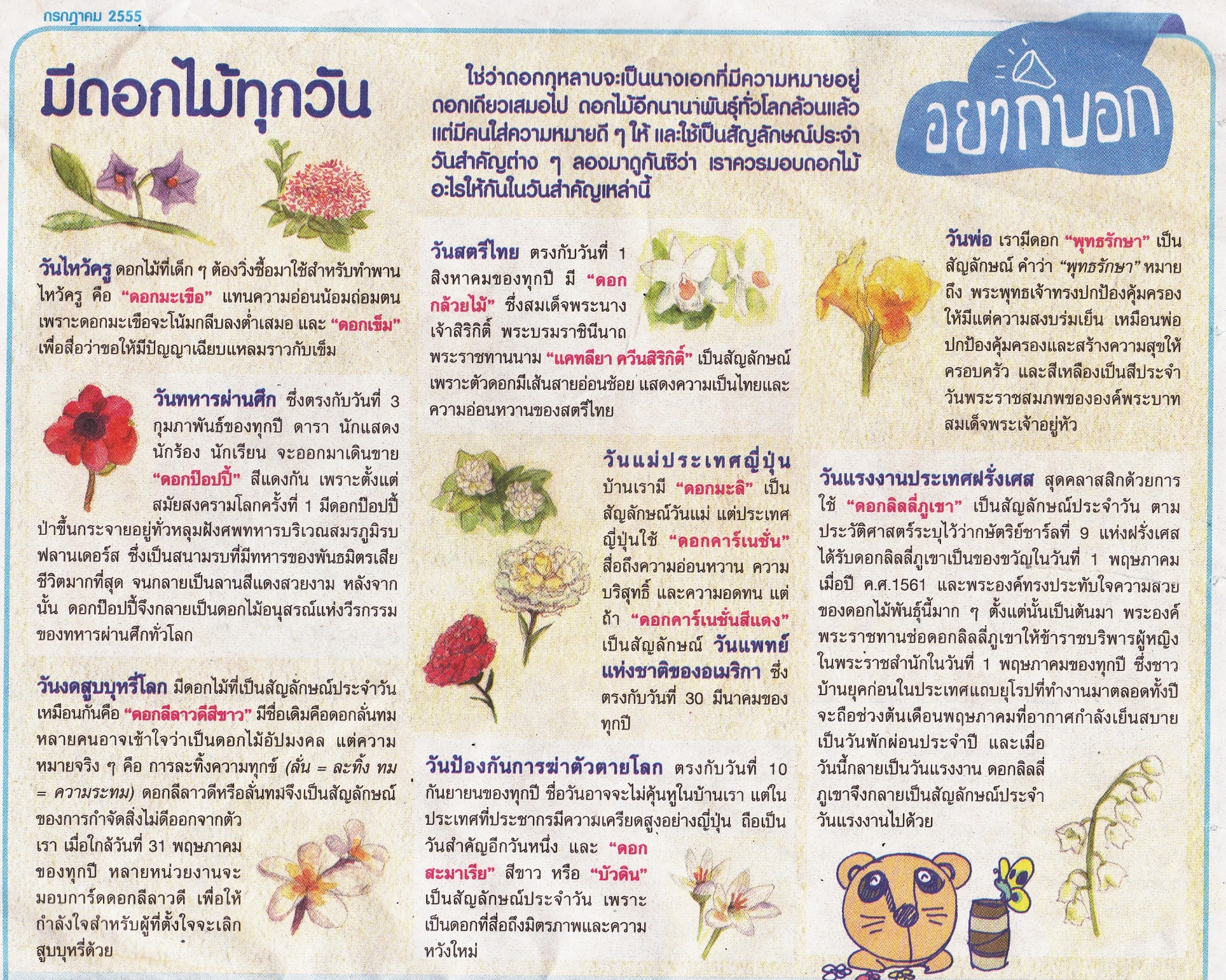 ที่มา :  “มีดอกไม้ทุกวัน : ซุกสุข,” เดลินิวส์, ( กรกฎาคม, ๒๕๕๕ ), หน้า ๔.คำถามที่ ๑   				                                                            			  ๒ คะแนน                 ดอกพุทธรักษาสื่อความหมายเกี่ยวกับเรื่องใด                    	    ๑. การมีปัญญาเฉียบแหลม 						    ๒. การกำจัดสิ่งไม่ดีออกจากตัว		    ๓.  พระพุทธเจ้าทรงคุ้มครองให้มีความสงบร่มเย็น		    ๔.  แสดงความเป็นไทยและความอ่อนหวานของสตรีไทยคำถามที่ ๒   						                      	     	                        ๒  คะแนน                    	เหตุใดจึงใช้ดอกไม้แทนสัญลักษณ์แทนวันสำคัญต่างๆ     ๑.  เพราะง่ายต่อการจดจำ						     ๒.  เพราะในชีวิตประจำวันคนเราชอบดอกไม้                                                                   		     ๓.  เพราะดอกไม้มีความหมายคุณค่าเหมือนกัน		     ๔.  เพราะดอกไม้แต่ละชนิดมีความหมายสัมพันธ์กับวันสำคัญคำถามที่ ๓   						                      	     	                        ๒  คะแนน                 การออกแบบเรื่องมีดอกไม้ทุกวันมีรูปแบบสวย เหมาะสมหรือไม่                                ๑.   เหมาะสม เพราะมีสีสันสวยงาม  						๒.  เหมาะสม เพราะภาพกับเนื้อหามีความสัมพันธ์กัน		๓.  ไม่เหมาะสม เพราะภาพกับเนื้อหาไม่มีความสัมพันธ์กัน		๔.  ไม่เหมาะสม เพราะมีเนื้อหาและภาพมากเกินไปคำถามที่ ๔                                                                                          	      		             ๕  คะแนนจากถ้อยความข้างต้น  ข้อความต่อไปนี้ เป็นความจริง หรือ ไม่เป็นความจริง             ข้อความ เป็นความจริง        จงเขียนเครื่องหมาย  X     ในช่อง  “ใช่”ข้อความ ไม่เป็นความจริง     จงเขียนเครื่องหมาย  X     ในช่อง  “ไม่ใช่” คำถามที่  ๕                                                                           		                                           ๒  คะแนน		ข้อใดเป็นที่มาของวันแรงงานประเทศฝรั่งเศสข้อใดเป็นที่มาของวันแรงงานประเทศฝรั่งเศส                    	๑.  ความเมตตา						๒.  ความเสียสละ		๓.  ความจงรักษ์ภักดี		๔.  ความรับผิดชอบคำถามที่  ๖                                                                                              ๒  คะแนน	ดอกไม้ชนิดใดที่เป็นสัญลักษณ์ทหารผ่านศึกคำถามที่ ๗                                                                                               			    ๕  คะแนนนักเรียนคิดว่าการใช้ดอกพุทธรักษาเป็นสัญลักษณ์แทนวันพ่อเหมาะสมหรือไม่	๑.ให้นักเรียนเลือกทำเครื่องหมาย วงล้อมรอบ ข้อความข้างล่างนี้  เพียง ๑ ข้อความ เหมาะสม             ไม่เหมาะสม               ทั้งเหมาะสมและไม่เหมาะสม๒.ให้นักเรียนเขียนอธิบายเหตุผล จำนวน ๒ ข้อ ที่สอดคล้องความคิด การเลือกในข้อ ๑        	การจำแนกสมรรถนะการอ่านเข้าใจ คิดวิเคราะห์ และเขียนสื่อความ ตามแนวการประเมินผลนักเรียนร่วมกับนานาชาติ (PISA)เรื่อง มีดอกไม้ทุกวันชื่อ  -  สกุล......................................................................................ชั้น...................................................โรงเรียน.......................................................อำเภอ......................................จังหวัด................................คำชี้แจง  ข้อสอบชุดนี้ให้อ่านถ้อยความ มีคำถามการอ่านในใจและความเข้าใจการอ่าน ๖ ข้อ จำนวน  ๔  หน้า การตอบคำถามทุกข้อให้ทำในชุดข้อสอบ ให้นักเรียนอ่านคำถามทุกข้ออย่างละเอียดรอบคอบแล้วตอบคำถามให้ดีที่สุดเท่าที่จะทำได้                     ๓.๑ บางคำถามจะมีคำตอบให้เลือกตอบ                 ให้นักเรียนเลือกคำตอบที่ถูกต้องที่สุดเพียงคำตอบเดียว                โดยเขียนคำตอบลงในช่องที่กำหนดให้ท้ายข้อสอบแต่ละข้อ                     ๓.๒ บางคำถามจะให้นักเรียนเขียนคำตอบสั้นๆ ในที่ว่างที่เตรียมไว้ในข้อสอบ                   ให้นักเรียนเขียนคำตอบเป็นตัวหนังสือ  ตัวเลขไทย  หรือเครื่องหมายตามที่กำหนด                     ๓.๓ บางคำถามต้องการให้นักเรียนอธิบายคำตอบ หรือบอกเหตุผลประกอบคำตอบ                โดยกำหนดเงื่อนไขให้ใช้เนื้อเรื่องสนับสนุนคำตอบ                 ให้นักเรียนต้องเขียนอธิบาย หรือ เขียนเหตุผลประกอบ ภายในถ้อยความที่กำหนดให้( ให้นักเรียนเขียนด้วยลายมือที่อ่านง่าย และชัดเจน )ข้อคำตอบ๓.พระพุทธเจ้าทรงคุ้มครองให้มีความสงบร่มเย็นข้อคำตอบ๔   เพราะดอกไม้แต่ละชนิดมีความหมายสัมพันธ์กับวันสำคัญที่ข้อความใช่ไม่ใช่๑วันแรงงานของประเทศฝรั่งเศสตรงกับ วันที่ ๑ เมษายนX๒ประเทศญี่ปุ่นใช้ดอกคาร์เนชั่นสีแดงเป็นสัญลักษณ์แทนความบริสุทธิ์และความอดทนX๓ดอกพุทธรักษาเป็นสัญลักษณ์แทนการปกป้องคุ้มครองให้มีความสุขสงบร่มเย็นX๔ดอกลีลาวดีสีขาวเป็นสัญลักษณ์วันงดสูบบุหรี่โลกX๕ดอกมะเขือแทนความอ่อนน้อมถ่อมตนจึงนำมาประดับตกแต่งพานไหว้ครูX๖ดอกกล้วยไม้เรียกอีกชื่อหนึ่งว่าดอกบัวดินXที่ข้อความคำตอบ๑ดอกไม้ใดเป็นสัญลักษณ์การกำจัดสิ่งไม่ดีออกจากตัวดอกลีลาวดีสีขาว๒วันทหารผ่านศึกตรงกับวันที่เท่าไรวันที่ 3 กุมภาพันธ์ ของทุกปี๓.ดอกไม้ใดแสดงถึงพระพุทธเจ้าทรงปกป้องคุ้มครองให้มีแต่ความสงบร่มเย็นดอกพุทธรักษาคำตอบ    เพราะเป็นสัญลักษณ์การกำจัดสิ่งไม่ดีออกจากตัวคำตอบ    เพราะมีทหารของพันธมิตรเสียชีวิตมากที่สุดจนกลายเป็นลานสีแดง   ชื่อ  -  สกุล........................................................................................ระดับชั้น  โรงเรียน.......................................................อำเภอ......................................จังหวัด……………………………   คำชี้แจง  ข้อสอบชุดนี้มีถ้อยความให้อ่าน มีคำถามการอ่านในใจและความเข้าใจการอ่าน  ๖ ข้อ จำนวน  ๔ หน้า การตอบคำถามทุกข้อให้ทำในชุดข้อสอบ ให้นักเรียนอ่านคำถามทุกข้ออย่างละเอียดรอบคอบแล้วตอบคำถามให้ดีที่สุดเท่าที่จะทำได้                   ๓.๑ บางคำถามจะมีคำตอบให้เลือกตอบ                      ให้นักเรียนเลือกคำตอบที่ถูกต้องที่สุดเพียงคำตอบเดียว                      โดยเขียนคำตอบลงในช่องที่กำหนดให้ท้ายข้อสอบแต่ละข้อ               ๓.๒ บางคำถามจะให้นักเรียนเขียนคำตอบสั้นๆ ในที่ว่างที่เตรียมไว้ในข้อสอบ                          ให้นักเรียนเขียนคำตอบเป็นตัวหนังสือ  ตัวเลขไทย  หรือเครื่องหมายตามที่กำหนด                 ๓.๓ บางคำถามต้องการให้นักเรียนอธิบายคำตอบ หรือบอกเหตุผลประกอบคำตอบ                     โดยกำหนดเงื่อนไขให้ใช้เนื้อเรื่องสนับสนุนคำตอบ                         นักเรียนต้องเขียนอธิบาย หรือ เขียนเหตุผลประกอบ ภายในถ้อยความที่กำหนดให้                  ๓.๔  บางคำถามต้องการให้นักเรียนแสดงความคิดเห็นอย่างอิสระ                         นักเรียนจะได้คะแนนจากการเขียนตอบที่แสดงถึงความเข้าใจคำถามและลักษณะการคิด                        นักเรียนจึงควรเขียนคำตอบจากความคิดของตนเองอย่างสมเหตุผล( ให้นักเรียนเขียนด้วยลายมือที่อ่านง่าย และชัดเจน )ข้อคำตอบ๓เพราะตั้งใจสื่อถึงมิตรภาพและความหวังใหม่ดังความหมายของชื่อดอกไม้ข้อคำตอบ๑ความเมตตาที่ข้อความใช่ไม่ใช่๑ดอกสะมาเรียสีขาวมีชื่ออีกชื่อหนึ่งว่า “ดอกบัวดิน”X๒สมเด็จพระเจ้าสิริกิติ์พระบรมราชินีนาถเป็นคนพระราชทานนามดอกป๊อปปี้ให้เป็นสัญลักษณ์วันสตรีไทยX๓ดอกกุหลาบใช้เป็นสัญลักษณ์แสดงความรักในวันที่  ๑๔  กุมภาพันธ์X๔ดอกเข็มสื่อว่าขอให้มีปัญญาเฉียบแหลมจึงนิยมนำมาประดับพานไหว้ครูเพื่อจะได้ดีดังความหมายของชื่อดอกไม้Xที่หัวข้อคำตอบ๑เป็นอะไรเป็นพรรณไม้ยืนต้นสูงประมาณ 3-5 เมตร๑เป็นอะไร๒มีลักษณะใดดอกเป็นช่อออกตรงส่วนยอดซึ่งมีก้านดอกชูไว้ภายในช่อประกอบด้วยดอกเล็กๆ ลักษณะเป็นหลอดเล็กๆ ซึ่งมีกลีบเล็กแหลมอยู่ส่วนบนประมาณ 4-5 กลีบ ลักษณะดอกและสีต่างกันไป๒มีลักษณะใด๒มีลักษณะใด๓.ใช้ประโยชน์ใดใช้ประดับพานไหว้ครุ๓.ใช้ประโยชน์ใด๓.ใช้ประโยชน์ใดคำตอบ    เพราะดอกลีลาวดีสีขาวมีความหมายคือการละทิ้งความทุกข์จึงต้องการละทิ้งสิ่งที่ไม่ดีคำตอบ    เพราะต้องการให้พระพุทธเจ้าคุ้มครองเหมือนพ่อปกป้องคุ้มครองและสร้างความสุขให้ครอบครัวดังความหมายของชื่อดอกพุทธรักษาชื่อ  -  สกุล......................................................................................................ระดับชั้น.................................โรงเรียน.....................................................................อำเภอ..................................จังหวัด.............................   คำชี้แจง  ข้อสอบชุดนี้มีถ้อยความให้อ่าน มีคำถามการอ่านในใจและความเข้าใจการอ่าน  ๕ ข้อ จำนวน  ๔ หน้า การตอบคำถามทุกข้อให้ทำในชุดข้อสอบ ให้นักเรียนอ่านคำถามทุกข้ออย่างละเอียดรอบคอบแล้วตอบคำถามให้ดีที่สุดเท่าที่จะทำได้                   ๓.๑ บางคำถามจะมีคำตอบให้เลือกตอบ                      ให้นักเรียนเลือกคำตอบที่ถูกต้องที่สุดเพียงคำตอบเดียว                      โดยเขียนคำตอบลงในช่องที่กำหนดให้ท้ายข้อสอบแต่ละข้อ               ๓.๒ บางคำถามจะให้นักเรียนเขียนคำตอบสั้นๆ ในที่ว่างที่เตรียมไว้ในข้อสอบ                          ให้นักเรียนเขียนคำตอบเป็นตัวหนังสือ  ตัวเลขไทย  หรือเครื่องหมายตามที่กำหนด                 ๓.๓ บางคำถามต้องการให้นักเรียนอธิบายคำตอบ หรือบอกเหตุผลประกอบคำตอบ                     โดยกำหนดเงื่อนไขให้ใช้เนื้อเรื่องสนับสนุนคำตอบ                         นักเรียนต้องเขียนอธิบาย หรือ เขียนเหตุผลประกอบ ภายในถ้อยความที่กำหนดให้                  ๓.๔  บางคำถามต้องการให้นักเรียนแสดงความคิดเห็นอย่างอิสระ                         นักเรียนจะได้คะแนนจากการเขียนตอบที่แสดงถึงความเข้าใจคำถามและลักษณะการคิด                        นักเรียนจึงควรเขียนคำตอบจากความคิดของตนเองอย่างสมเหตุผล( ให้นักเรียนเขียนด้วยลายมือที่อ่านง่าย และชัดเจน )ข้อคำตอบ๒เพราะภาพกับเนื้อหามีความสัมพันธ์กันข้อคำตอบ๔เพราะตั้งใจเปลี่ยนในทางที่ดีเช่นเดียวกับชื่อลีลาวดีที่ข้อความใช่ไม่ใช่๑ดอกเข็มเป็นดอกไม้ที่แทนความอ่อนน้อมถ่อมตนและเป็นดอกไม้ที่อยู่ในลำดับที่๑ จากการเรียงตามเวลาปฏิทินX๒วันดอกคาร์เนชั่นมีสีเดียวคือสีแดงจึงใช้เป็นสัญลักษณ์แทนวันสำคัญคือวันแพทย์แห่งชาติX๓ดอกมะลิและดอกคาร์เนชั่นเป็นดอกไม้สัญลักษณ์แทนวันแม่เหมือนกันแต่ดอกมะลิเป็นของประเทศไทยแต่คาร์เนชั่นเป็นของประเทศญี่ปุ่นX๔ดอกเข็มและดอกมะเขือนิยมนำมาประดับตกแต่งพานไหว้ครูเหมือนกันX๕ในแต่ละประเทศจะใช้ดอกไม้ที่เป็นสัญลักษณ์แทนวันสำคัญแตกต่างกันX๖ดอกกล้วยไม้ใช้เป็นสัญลักษณ์แทนวันเด็กแห่งชาติXคำตอบ     ดอกมะลิเป็นดอกสีขาวบริสุทธิ์ มีกลิ่นหอม และยังเป็นสัญลักษณ์แทนวันแม่อีกด้วยความคิดเห็นคล้อยตาม       ความคิดเห็นโต้แย้ง๑. เหมาะสมเพราะมีชื่อที่เป็นสิริมงคล๑. ไม่เหมาะสมเพราะไม่มีกลิ่นหอม๒. เหมาะสมเพราะมีความหมายที่ดีคือพระพุทธเจ้าทรงปกป้องคุ้มครองให้มีความสงบร่มเย็นเหมือนพ่อปกป้องคุ้มครองและสร้างความสุขให้ครอบครัว๒. ไม่เหมาะสมเพราะเหี่ยวเฉาง่ายชื่อ  -  สกุล..................................................................................ระดับชั้น.....................................................โรงเรียน.......................................................อำเภอ................................จังหวัด.............................................คำชี้แจง  ข้อสอบชุดนี้มีถ้อยความให้อ่าน มีคำถามการอ่านในใจและความเข้าใจการอ่าน  ๗ ข้อ จำนวน  ๕ หน้า การตอบคำถามทุกข้อให้ทำในชุดข้อสอบ ให้นักเรียนอ่านคำถามทุกข้ออย่างละเอียดรอบคอบแล้วตอบคำถามให้ดีที่สุดเท่าที่จะทำได้                   ๓.๑ บางคำถามจะมีคำตอบให้เลือกตอบ                      ให้นักเรียนเลือกคำตอบที่ถูกต้องที่สุดเพียงคำตอบเดียว                      โดยเขียนคำตอบลงในช่องที่กำหนดให้ท้ายข้อสอบแต่ละข้อ               ๓.๒ บางคำถามจะให้นักเรียนเขียนคำตอบสั้นๆ ในที่ว่างที่เตรียมไว้ในข้อสอบ                          ให้นักเรียนเขียนคำตอบเป็นตัวหนังสือ  ตัวเลขไทย  หรือเครื่องหมายตามที่กำหนด                 ๓.๓ บางคำถามต้องการให้นักเรียนอธิบายคำตอบ หรือบอกเหตุผลประกอบคำตอบ                     โดยกำหนดเงื่อนไขให้ใช้เนื้อเรื่องสนับสนุนคำตอบ                         นักเรียนต้องเขียนอธิบาย หรือ เขียนเหตุผลประกอบ ภายในถ้อยความที่กำหนดให้                  ๓.๔  บางคำถามต้องการให้นักเรียนแสดงความคิดเห็นอย่างอิสระ                         นักเรียนจะได้คะแนนจากการเขียนตอบที่แสดงถึงความเข้าใจคำถามและลักษณะการคิด                        นักเรียนจึงควรเขียนคำตอบจากความคิดของตนเองอย่างสมเหตุผล( ให้นักเรียนเขียนด้วยลายมือที่อ่านง่าย และชัดเจน )ข้อคำตอบ๓พระพุทธเจ้าทรงคุ้มครองให้มีความสงบร่มเย็นข้อคำตอบ๔เพราะดอกไม้แต่ละชนิดมีความหมายสัมพันธ์กับวันสำคัญข้อคำตอบ๒เพราะภาพกับเนื้อหามีความสัมพันธ์กันที่ข้อความใช่ไม่ใช่๑ดอกมะเขือแทนคนที่มีความอ่อนน้อมถ่อมตนX๒ดอกกล้วยไม้เรียกอีกชื่อหนึ่งว่าดอกบัวดินX๓สมเด็จพระเจ้าสิริกิติ์พระบรมราชินีนาถเป็นคนพระราชทานนามดอกป๊อปปี้ให้เป็นสัญลักษณ์วันสตรีไทยX๔ดอกกุหลาบใช้เป็นสัญลักษณ์แสดงความรักในวันที่  ๑๔  กุมภาพันธ์X๕ดอกเข็มเป็นดอกไม้ที่แทนความอ่อนน้อมถ่อมตนและเป็นดอกไม้ที่อยู่ในลำดับที่๑ จากการเรียงตามเวลาปฏิทินX๖วันดอกคาร์เนชั่นมีสีเดียวคือสีแดงจึงใช้เป็นสัญลักษณ์แทนวันสำคัญคือวันแพทย์แห่งชาติX๗ดอกมะลิและดอกคาร์เนชั่นเป็นดอกไม้สัญลักษณ์แทนวันแม่เหมือนกันแต่ดอกมะลิเป็นของประเทศไทยแต่คาร์เนชั่นเป็นของประเทศญี่ปุ่นX๘ดอกเข็มและดอกมะเขือนิยมนำมาประดับตกแต่งพานไหว้ครูเหมือนกันX๙ในแต่ละประเทศจะใช้ดอกไม้ที่เป็นสัญลักษณ์แทนวันสำคัญแตกต่างกันX๑๐ดอกกล้วยไม้ใช้เป็นสัญลักษณ์แทนวันเด็กแห่งชาติXคำตอบความเมตตาจากกษัตริย์แห่งฝรั่งเศสพระราชทานดอกลิลลี่ภูเขาให้ข้าราชบริพารในวันที่ 1 พฤษภาคม จึงให้วันนี้เป็นวันแรงงานของประเทศฝรั่งเศสคำตอบ   ดอกป๊อปปี้ความคิดเห็นคล้อยตาม       ความคิดเห็นโต้แย้ง๑. เหมาะสมเพราะมีชื่อที่เป็นสิริมงคล๑. ไม่เหมาะสมเพราะไม่มีกลิ่นหอม๒. เหมาะสมเพราะมีความหมายที่ดีคือพระพุทธเจ้าทรงปกป้องคุ้มครองให้มีความสงบร่มเย็นเหมือนพ่อปกป้องคุ้มครองและสร้างความสุขให้ครอบครัว๒. ไม่เหมาะสมเพราะเหี่ยวเฉาง่ายรูปแบบข้อสอบข้อที่คะแนนสมรรถนะสมรรถนะสมรรถนะรูปแบบข้อสอบข้อที่คะแนนการเข้าถึง
และค้นคืนสาระการบูรณาการและตีความการสะท้อน
และประเมินเลือกตอบแบบปกติ  
(๖ คะแนน)๑๒X  เลือกตอบแบบปกติ  
(๖ คะแนน)๒๒X  เลือกตอบแบบปกติ  
(๖ คะแนน)๓๒X  เลือกตอบแบบเชิงซ้อน( ๕ คะแนน)๔.๑๕Xเลือกตอบแบบเชิงซ้อน( ๕ คะแนน)๔.๒๕Xเลือกตอบแบบเชิงซ้อน( ๕ คะแนน)๔.๓๕Xเลือกตอบแบบเชิงซ้อน( ๕ คะแนน)๔.๔๕Xเลือกตอบแบบเชิงซ้อน( ๕ คะแนน)๔.๕๕Xเลือกตอบแบบเชิงซ้อน( ๕ คะแนน)๔.๖๕Xเลือกตอบแบบเชิงซ้อน( ๕ คะแนน)๔.๗๕Xเลือกตอบแบบเชิงซ้อน( ๕ คะแนน)๔.๘๕Xเลือกตอบแบบเชิงซ้อน( ๕ คะแนน)๔.๙๕Xเลือกตอบแบบเชิงซ้อน( ๕ คะแนน)๔.๑๐๕Xเขียนตอบแบบปิด( ๒ คะแนน )๕๒X  เขียนตอบแบบปิด( ๒ คะแนน )๖๒X  เขียนตอบแบบเปิด( ๕ คะแนน )๗๕X  รวมจำนวนข้อ..... ข้อ........ ข้อ........ ข้อรวมคะแนนสมรรถนะ๒๐....... คะแนน.........คะแนน...............คะแนน